Writing Chemical Ionic Formulas HAVE OUT A PERIODIC TABLE AND POLYATOMIC LISTIonic Compounds have a transfer of electrons from one atom onto anotherMETALS lose electrons forming positive ions = CATIONS NONMETALS gain electrons forming negative ions = ANIONSAN IONIC COMPOUND is made up of a METAL and a NONMETAL or a  CATION and an ANIONTHE IONIC COMPOUND HAS A NET CHARGE OF ZERO.  ALL CHARGES ADD UP TO ZEROTO WRITE AN IONIC CHEMICAL FORMULA FOLLOW THESE STEPS:Look at the name of the metal and write down its symbol.Get the charge of the metal and place it as a superscript to the right of the symbol.If no roman numeral is given then we determine the charge of the metal from common ion charges. 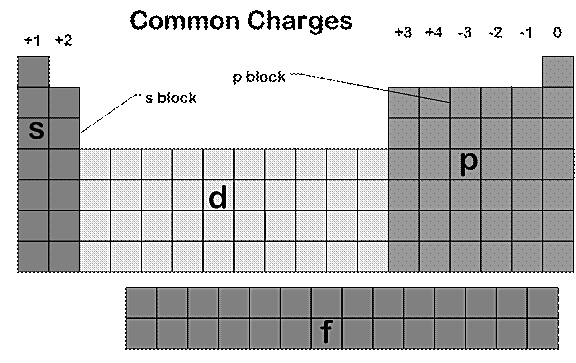 If a roman numeral is given then we KNOW the charge from the Roman numeral.  ONLY TRANSITION METALS WILL HAVE ROMAN NUMERALS!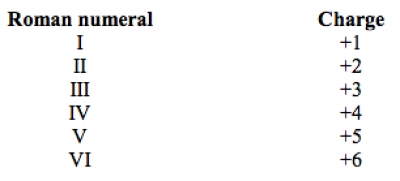 If it starts with ammonium, then write NH4+1 Look at the name of the anion.  Write down its symbol and charge as a superscript to the rightIf it ends in –ide the symbol should be a nonmetal element and its charge will be based on the common ion charges above.If it ends in -ate or –ite the symbol should be a polyatomic ion and it charge will be based on the SET charge of the polyatomic ion. Polyatomic Ion ListSwap Drop and Reduce the charges to get the CHARGE TO BALANCE TO ZERO.Example:   Barium Chloride		  Example: Lead (IV) Oxide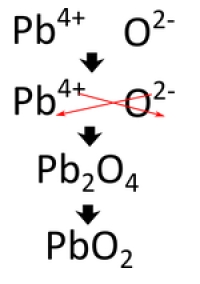 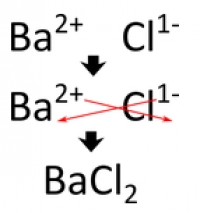 ONLY USE PARATHESIS WHEN YOU NEED MORE THAN ONE OF THE POLYATOMIC ION.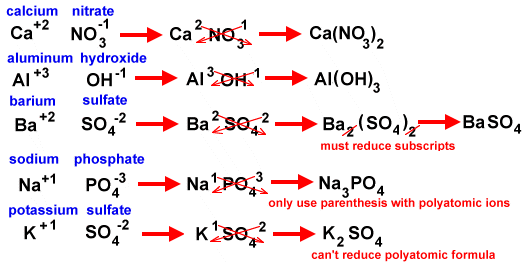 You Try Now:Beryllium sulfide	 __________________	6.  Silver carbonate	 __________________Potassium oxide 	 __________________	7.  Iron (III) sulfate	 __________________Calcium hydroxide	 __________________	8.  Ammonium nitrite __________________Copper (I) phosphate __________________	9.  Barium acetate	 ___________________Aluminum chlorate   	 __________________	10.  Zinc nitride 	 ___________________A SUMMARY OF FORMULA WRITING:Get the symbol for the CationGet the charge CationGet the symbol for the AnionGet the charge for the AnionSwap Drop and ReduceHOW TO NAME– PLEASE HAVE OUT A PERIODIC TABLE AND POLYATOMIC ION LIST!!!!PART ONE:  NAMING BINARY IONICS WITH CONSTANT CHARGEThese are the easiest Ionic Compounds They will be BINARY (2 elements – 2 capital letters) The METAL WILL HAVE A CONSTANT CHARGE.The METAL IS ALWAYS NAMED FIRST AND LISTED FIRST IN THE COMPOUND.Metals that don’t change charge are:	Group 1		Group 2		           3 Special Guests.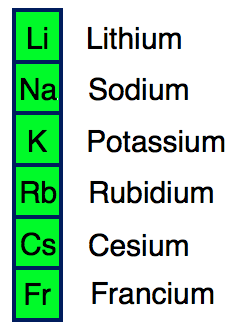 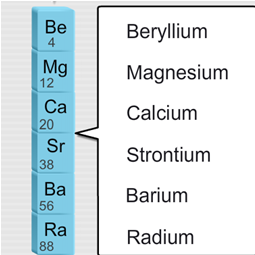 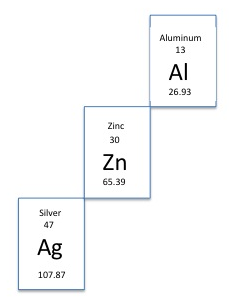 These will all start with a METAL that is listed above and end with a NONMETALGet To Know These Regions of Table: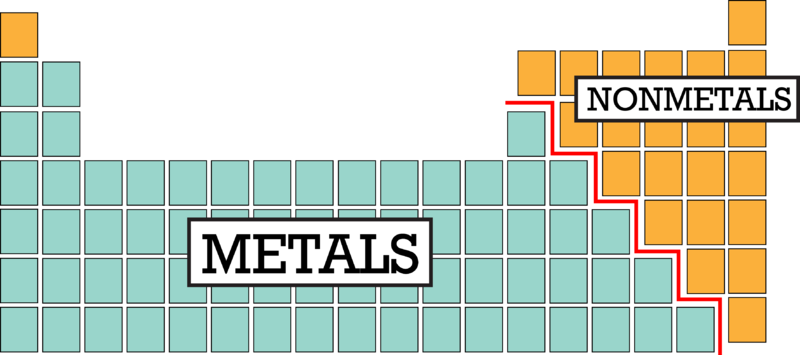 RULES:LOOK AT THE FIRST ELEMENT.   IS IT LISTED ABOVE?  IF YESNAME THAT METALLOOK AT THE SECOND ELEMENT.  IT WILL BE A NONMETALNAME THAT NONMETAL AND CHANGE ITS ENDING TO –ideExample:  NaCl   Sodium ChlorideFor this example: Na is one of the metals listed above.  Cl is the nonmetal chlorine and will change its ending to ide.Now You Try!  Name these SIMPLE IONIC COMPOUNDSa. KBr    __________________________________		e.  AgI      ______________________________________b. RbCl  __________________________________		f.   Mg3P2 ______________________________________c. SrS     __________________________________		g.  RaO     ______________________________________d. Li3N  __________________________________ 		h.  ZnCl2   ______________________________________PART TWO:  NAMING IONIC COMPOUNDS THAT CONTAIN A POLYATOMIC IONWe will start easy again and just use metals with constant chargeThese will have MORE than 2 capital letters!Here is the list of Polyatomic Ions you need to be familiar with:Polyatomic Ion ListRULES:LOOK AT THE FIRST ELEMENT. IS IT IN GROUP 1?  GROUP 2? OR ONE OF THE SPECIAL GUESTS?  IF YES THEN…NAME THAT METALIF IT STARTS WITH NH4+1 NAME IT AMMONIUM AS SEEN ABOVE IN THE POLYATOMIC ION LISTLOOK AT WHAT COMES AFTER THE METAL OR WHAT COMES AFTER AMMONIUM.  IS IT A POLYATOMIC ION (2 OR MORE CAPITAL LETTERS)?  IF YES THEN….NAME THAT POLYATOMIC Sometimes that polyatomic is in parentheses.  That just means we need more than one of that polyatomic.  Examples:  LiNO3   Lithium NitrateLi is in group 1 so it is just named lithium and NO3-1 is a the polyatomic nitrate Example 2:  NH4ClO3 Ammonium chlorateNH4+1 is named ammonium and ClO3-1 is named chlorateNow You Try!  Name these SIMPLE IONIC COMPOUNDSa. SrSO4   __________________________________		e.  Fr2CO3    ______________________________________b. Al(OH)3  _________________________________		f.   Mg3(PO4)2____________________________________c. NH4NO2  _________________________________		g.   Ca(C2H3O2)2 __________________________________     d. AgNO3 _______________________________________________		h.  CsClO  _____________________________________PART THREE:  NAMING BINARY IONICS WITH METALS THAT CHANGE CHARGE (MULTIVALENT METALS)These will all start with a metal that is NOT a member of Group 1, Group 2 or Al, Zn, or Ag. They will be in the transition metal group (Section D)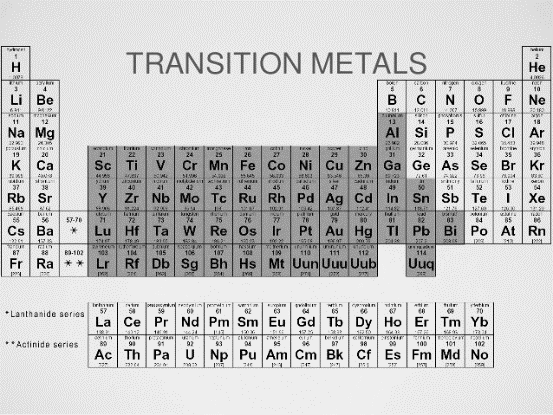 Naming Ionic Compounds that have a Transition Metal:Name the metal and if it is not in Group 1, Group 2 or Al, Zn, and Ag then put parenthesis after the metal’s name.Name the anionIf the anion is a monoatomic ion change its ending to –ideIf the anion is a polyatomic ion then the name doesn’t changeNow we have to get the roman numeral that goes into the parenthesis.  There are 2 ways to do this:The compound must charge balance to zero.Everything in the compound must add up to zero Set up on equation that is equal to zero and solve for the unknownMethod 1:     Fe2S3        0 = 2Fe  +  3S                     Iron (III) Sulfide                                         0 = 2Fe  +  3(-2)                                         0 = 2Fe   - 6                                          6 = 2Fe                                         Fe = +3Method 2:     Fe2S3        Reverse Swap and Check                                       Fe2S3        Is the common ion charge of Sulfide a -2?  YES!!!                                                                                                     Fe, iron must be +3!!!  Iron (III) Sulfide   Try This!CuCl  ___________________________________________________________________CrPO4   ________________________________________NiSO4  _________________________________________PbCl4  _________________________________________FeO   __________________________________________HOW TO NAME COVALENT COMPOUNDS:COVALENT compounds are made up of TWO NONMETALS (RIGHT OF STAIRS)These will only contain TWO CAPITAL LETTERSThese will all end in –ideSteps to Naming Covalent Compounds:Look at the first part of the compound.  Is it a metal?  Is it Ammonium?  If it is then you are using the wrong system.  These are ionic compounds and you should use the ionic notes to help you name these compounds. If it is a nonmetal:LOOK AT THE SUBSCRIPT ON THE FIRST NONMETAL.If that subscript is an assumed one then just NAME THE NONMETAL.If it is greater than one, convert that number to a prefix.  Write down that prefix and then name the nonmetal.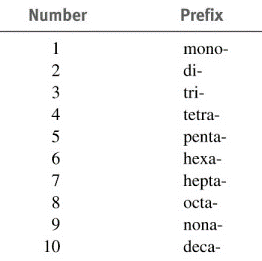 Look at the second element in the compound.Look at the subscript on the second element.Convert that number to a prefixWrite down the prefix and then element name but CHANGE THE ENDING TO –ideNote: When the addition of the Greek prefix places two vowels adjacent to one another, the "a" (or the "o") at the end of the Greek prefix is usually dropped; e.g., "nonaoxide" would be written as "nonoxide", and "monooxide" would be written as "monoxide". The "i" at the end of the prefixes "di-" and "tri-" are never dropped.Let’s Try:N2S4   __________________________________________________________XeF6  __________________________________________________________CCl4   __________________________________________________________PBr3  ___________________________________________________________N2O4 ___________________________________________________________CO   ___________________________________________________________N2O5 __________________________________________________________C3H8 ________________________________________________________________________________________How to write the formula of COVALENT Compounds:This system is only used with COVALENTSThe first part of the name will be a NONMETALSteps to writing the formula of a Covalent Compound:The first element named will be a nonmetal If it has NO prefix than just write down the symbol of that nonmetal If it has a prefix then convert the prefix to a number.  Write down the element symbol and place the number as a subscript to the right of the first symbolThe second element will always be a nonmetal with a prefix.Convert the prefix to a number.  Write down the element symbol and place the number as a subscript to the right of the second symbol	NEVER REDUCE THESE COMPOUNDS!!!Let’s Try:Boron trihydride  ______________________________________________Dinitrogen tetroxide __________________________________________Pentacarbon decahydride ____________________________________Triarsenic hexiodide __________________________________________Sulfur dioxide __________________________________________________Acetate,  CH3COO-1  OR   C2H3O2-1Ammonium,  NH4+1 Carbonate, CO3-2  Perchlorate,  ClO4-1  Chlorate, ClO3-1 Chlorite, ClO2-1 Hypochlorite,  ClO-1 Hydroxide, OH-1 Nitrate, NO3-1 Nitrite, NO2-1 Peroxide, O2-2 Phosphate, PO4-3 Phosphite, PO3-3 Sulfate, SO4-2 Sulfite, SO3-2 Acetate,  CH3COO-1  OR   C2H3O2-1Ammonium,  NH4+1 Carbonate, CO3-2  Perchlorate,  ClO4-1  Chlorate, ClO3-1 Chlorite, ClO2-1 Hypochlorite,  ClO-1 Hydrogen carbonate or bicarbonate, HCO3-1 Hydroxide, OH-1 Nitrate, NO3-1 Nitrite, NO2-1 Peroxide, O2-2 Phosphate, PO4-3 Phosphite, PO3-3 Sulfate, SO4-2 Sulfite, SO3-2 